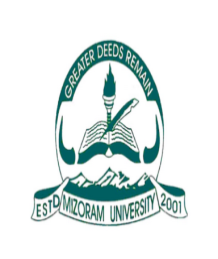      Mizoram University     (A Central University)Tanhril, Aizawl – 796004, Mizoram   Application form for the Post of Research Assistant / Field Investigator on Contract Basis. ( pls tick the appropriate post)Permanent Address      If both addresses are same please tick   in the box 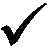 Place ________________			                                     (Signature of Candidate)Date _________________                                                            Name: ____________________________Affix recent passport photograph here with signatureName of Candidate (in block letters) _______________________________________ _______________________________________Father’s/ Husband’s Name (Please () tick whichever is applicable)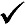 ________________________________________________________________________________Mother’s Name________________________________________________________________________________Date of Birth Age on closing dateGenderMarital StatusNationality ______________________________________________________________________________Category(Enclose self-attested copy of certificate in support)______________________________________________________________________________Present Post held & Name of OrganizationPresent Post held & Name of Organization  ______________________________________Date of Appointment in the Present PostDate of Appointment in the Present Post  ______________________________________Present Pay Present Pay    ___________________________________Communication DetailsCommunication DetailsCommunication DetailsHouse No.Village/Sector-City-District-State:Pin Code:Educational Qualifications (enclose self-attested copies of Marks-Sheet and Certificates etc.)Educational Qualifications (enclose self-attested copies of Marks-Sheet and Certificates etc.)Educational Qualifications (enclose self-attested copies of Marks-Sheet and Certificates etc.)Educational Qualifications (enclose self-attested copies of Marks-Sheet and Certificates etc.)Educational Qualifications (enclose self-attested copies of Marks-Sheet and Certificates etc.)Educational Qualifications (enclose self-attested copies of Marks-Sheet and Certificates etc.)Educational Qualifications (enclose self-attested copies of Marks-Sheet and Certificates etc.)Educational Qualifications (enclose self-attested copies of Marks-Sheet and Certificates etc.)Educational Qualifications (enclose self-attested copies of Marks-Sheet and Certificates etc.)Educational Qualifications (enclose self-attested copies of Marks-Sheet and Certificates etc.)Educational Qualifications (enclose self-attested copies of Marks-Sheet and Certificates etc.)Educational Qualifications (enclose self-attested copies of Marks-Sheet and Certificates etc.)Educational Qualifications (enclose self-attested copies of Marks-Sheet and Certificates etc.)Educational Qualifications (enclose self-attested copies of Marks-Sheet and Certificates etc.)S. No.Examination(s) PassedExamination(s) PassedBoard/ UniversityBoard/ UniversityBoard/ UniversityBoard/ UniversityBoard/ UniversityYear of PassingYear of PassingDiv. & %age of MarksDiv. & %age of Marks          Subject           Subject Work Experience (enclose self-attested copies of experience Certificates)Work Experience (enclose self-attested copies of experience Certificates)Work Experience (enclose self-attested copies of experience Certificates)Work Experience (enclose self-attested copies of experience Certificates)Work Experience (enclose self-attested copies of experience Certificates)Work Experience (enclose self-attested copies of experience Certificates)Work Experience (enclose self-attested copies of experience Certificates)Work Experience (enclose self-attested copies of experience Certificates)Work Experience (enclose self-attested copies of experience Certificates)Work Experience (enclose self-attested copies of experience Certificates)Work Experience (enclose self-attested copies of experience Certificates)Work Experience (enclose self-attested copies of experience Certificates)Work Experience (enclose self-attested copies of experience Certificates)Work Experience (enclose self-attested copies of experience Certificates)S. No.Name of organization with addressPost held & Pay ScalePost held & Pay ScaleFromToExperienceExperienceExperienceExperienceExperienceNature of Duties (attach experience certificate) Nature of Duties (attach experience certificate) Whether regular/ ad-hoc/ full time/ part timeS. No.Name of organization with addressPost held & Pay ScalePost held & Pay ScaleFromToNo. of Years No. of Years MonthsTotalTotalNature of Duties (attach experience certificate) Nature of Duties (attach experience certificate) Whether regular/ ad-hoc/ full time/ part timeDetails of Professional Qualification / Publication (if any)Details of Professional Qualification / Publication (if any)Details of Professional Qualification / Publication (if any)Details of Professional Qualification / Publication (if any)Details of Professional Qualification / Publication (if any)Details of Professional Qualification / Publication (if any)Details of Professional Qualification / Publication (if any)____________________________________________________________________________________________________________________________________________________________________________________________________________________________________________________________________________________________________________________Languages KnownLanguages KnownLanguages KnownLanguages KnownLanguages KnownLanguages KnownLanguages Known ________________________________________ ________________________________________ ________________________________________ ________________________________________ ________________________________________ ________________________________________ ________________________________________17.Statistical Software Proficiency:    (SPSS / EXCEL/..etc )(Please tick whichever is applicable)Declaration:Statistical Software Proficiency:    (SPSS / EXCEL/..etc )(Please tick whichever is applicable)Declaration:Statistical Software Proficiency:    (SPSS / EXCEL/..etc )(Please tick whichever is applicable)Declaration:Statistical Software Proficiency:    (SPSS / EXCEL/..etc )(Please tick whichever is applicable)Declaration:Statistical Software Proficiency:    (SPSS / EXCEL/..etc )(Please tick whichever is applicable)Declaration:Statistical Software Proficiency:    (SPSS / EXCEL/..etc )(Please tick whichever is applicable)Declaration:Statistical Software Proficiency:    (SPSS / EXCEL/..etc )(Please tick whichever is applicable)Declaration:Statistical Software Proficiency:    (SPSS / EXCEL/..etc )(Please tick whichever is applicable)Declaration:Statistical Software Proficiency:    (SPSS / EXCEL/..etc )(Please tick whichever is applicable)Declaration:Statistical Software Proficiency:    (SPSS / EXCEL/..etc )(Please tick whichever is applicable)Declaration:Statistical Software Proficiency:    (SPSS / EXCEL/..etc )(Please tick whichever is applicable)Declaration:Statistical Software Proficiency:    (SPSS / EXCEL/..etc )(Please tick whichever is applicable)Declaration:Statistical Software Proficiency:    (SPSS / EXCEL/..etc )(Please tick whichever is applicable)Declaration:Statistical Software Proficiency:    (SPSS / EXCEL/..etc )(Please tick whichever is applicable)Declaration:I hereby declare that I fulfil the eligibility conditions as per the advertisement and that all the statements made in this application are true, complete and correct to the best of my knowledge and belief. I understand that in the event of any information being found false or incorrect at any stage or not satisfying the eligibility conditions according to the requirement mentioned in the advertisement, my candidature/ appointment is liable to be cancelled /terminated. I have enclosed the required self-attested copies of the certificate.I hereby declare that I fulfil the eligibility conditions as per the advertisement and that all the statements made in this application are true, complete and correct to the best of my knowledge and belief. I understand that in the event of any information being found false or incorrect at any stage or not satisfying the eligibility conditions according to the requirement mentioned in the advertisement, my candidature/ appointment is liable to be cancelled /terminated. I have enclosed the required self-attested copies of the certificate.I hereby declare that I fulfil the eligibility conditions as per the advertisement and that all the statements made in this application are true, complete and correct to the best of my knowledge and belief. I understand that in the event of any information being found false or incorrect at any stage or not satisfying the eligibility conditions according to the requirement mentioned in the advertisement, my candidature/ appointment is liable to be cancelled /terminated. I have enclosed the required self-attested copies of the certificate.I hereby declare that I fulfil the eligibility conditions as per the advertisement and that all the statements made in this application are true, complete and correct to the best of my knowledge and belief. I understand that in the event of any information being found false or incorrect at any stage or not satisfying the eligibility conditions according to the requirement mentioned in the advertisement, my candidature/ appointment is liable to be cancelled /terminated. I have enclosed the required self-attested copies of the certificate.I hereby declare that I fulfil the eligibility conditions as per the advertisement and that all the statements made in this application are true, complete and correct to the best of my knowledge and belief. I understand that in the event of any information being found false or incorrect at any stage or not satisfying the eligibility conditions according to the requirement mentioned in the advertisement, my candidature/ appointment is liable to be cancelled /terminated. I have enclosed the required self-attested copies of the certificate.I hereby declare that I fulfil the eligibility conditions as per the advertisement and that all the statements made in this application are true, complete and correct to the best of my knowledge and belief. I understand that in the event of any information being found false or incorrect at any stage or not satisfying the eligibility conditions according to the requirement mentioned in the advertisement, my candidature/ appointment is liable to be cancelled /terminated. I have enclosed the required self-attested copies of the certificate.I hereby declare that I fulfil the eligibility conditions as per the advertisement and that all the statements made in this application are true, complete and correct to the best of my knowledge and belief. I understand that in the event of any information being found false or incorrect at any stage or not satisfying the eligibility conditions according to the requirement mentioned in the advertisement, my candidature/ appointment is liable to be cancelled /terminated. I have enclosed the required self-attested copies of the certificate.I hereby declare that I fulfil the eligibility conditions as per the advertisement and that all the statements made in this application are true, complete and correct to the best of my knowledge and belief. I understand that in the event of any information being found false or incorrect at any stage or not satisfying the eligibility conditions according to the requirement mentioned in the advertisement, my candidature/ appointment is liable to be cancelled /terminated. I have enclosed the required self-attested copies of the certificate.I hereby declare that I fulfil the eligibility conditions as per the advertisement and that all the statements made in this application are true, complete and correct to the best of my knowledge and belief. I understand that in the event of any information being found false or incorrect at any stage or not satisfying the eligibility conditions according to the requirement mentioned in the advertisement, my candidature/ appointment is liable to be cancelled /terminated. I have enclosed the required self-attested copies of the certificate.I hereby declare that I fulfil the eligibility conditions as per the advertisement and that all the statements made in this application are true, complete and correct to the best of my knowledge and belief. I understand that in the event of any information being found false or incorrect at any stage or not satisfying the eligibility conditions according to the requirement mentioned in the advertisement, my candidature/ appointment is liable to be cancelled /terminated. I have enclosed the required self-attested copies of the certificate.I hereby declare that I fulfil the eligibility conditions as per the advertisement and that all the statements made in this application are true, complete and correct to the best of my knowledge and belief. I understand that in the event of any information being found false or incorrect at any stage or not satisfying the eligibility conditions according to the requirement mentioned in the advertisement, my candidature/ appointment is liable to be cancelled /terminated. I have enclosed the required self-attested copies of the certificate.I hereby declare that I fulfil the eligibility conditions as per the advertisement and that all the statements made in this application are true, complete and correct to the best of my knowledge and belief. I understand that in the event of any information being found false or incorrect at any stage or not satisfying the eligibility conditions according to the requirement mentioned in the advertisement, my candidature/ appointment is liable to be cancelled /terminated. I have enclosed the required self-attested copies of the certificate.I hereby declare that I fulfil the eligibility conditions as per the advertisement and that all the statements made in this application are true, complete and correct to the best of my knowledge and belief. I understand that in the event of any information being found false or incorrect at any stage or not satisfying the eligibility conditions according to the requirement mentioned in the advertisement, my candidature/ appointment is liable to be cancelled /terminated. I have enclosed the required self-attested copies of the certificate.I hereby declare that I fulfil the eligibility conditions as per the advertisement and that all the statements made in this application are true, complete and correct to the best of my knowledge and belief. I understand that in the event of any information being found false or incorrect at any stage or not satisfying the eligibility conditions according to the requirement mentioned in the advertisement, my candidature/ appointment is liable to be cancelled /terminated. I have enclosed the required self-attested copies of the certificate.